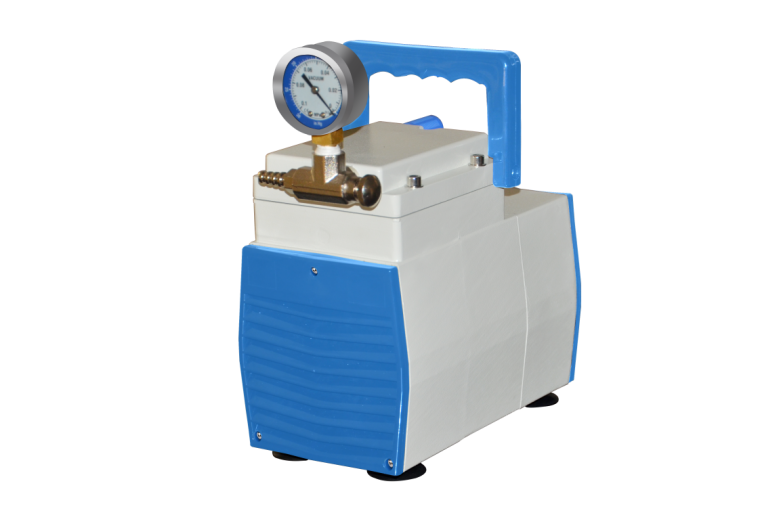 1、产品应用隔膜真空泵是可以在无油状态下连续运转,噪音小,工作效率高,使用寿命长。可用作溶剂过滤装置的真空源，可配旋转蒸发仪，还有兼具真空泵和压缩机两种功能的泵，大大降低您的实验室采购成本。2、产品特点真空稳定，压力可调体积小，重量轻使用方便，无油，干净无污染可持久稳定地工作，可连续24小时运作维修和保养简单，可自行操作技术参数装箱清单型号HG-30货号1012003001抽气速度(L/min)30极限压力(Mpa)＞0.085（150mb）正压力（psi）0级数1电机功率(w)180膜片材质PTFE进口耐腐橡胶噪音(db)＜50外形尺寸(mm)	250*135*210包装尺寸(mm)	330*230*330净重(kg)	7.5毛重(kg)	8.4序号名称数量1主机1台2电源线1根3真空压力表（-0.1Mpa）1块4连接胶管（Φ7mm*Φ12mm*Φ800mm）1根5消音器一块6说明书&合格证&保修卡1份